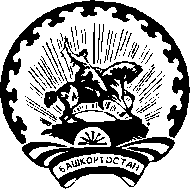 РЕШЕНИЕ21 июня 2023 г.                                г. Туймазы                               № 101/54-5            В соответствии с пунктом 9 статьи 26, пунктом 8.1 статьи 37, приложением № 8 Федерального закона «Об основных гарантиях избирательных прав и права   на участие в референдуме граждан Российской Федерации», с частью 5 статьи 24, частью 6 статьи 25 Кодекса Республики Башкортостан о выборах, территориальная избирательная комиссия муниципального района Туймазинский район Республики Башкортостан, на которую постановлением Центральной избирательной комиссии Республики Башкортостан №20/126-7 от 17 мая 2023 года возложены полномочия по подготовке и проведению выборов депутатов Советов сельских поселений муниципального района Туймазинский район Республики Башкортостан, решила:1.Утвердить образец заполнения подписного листа при проведении выборов депутатов Совета сельского поселения Каратовский сельсовет муниципального района Туймазинский район Республики Башкортостан по одномандатным избирательным округам №№1,2,3,4,5,6,7,8,9,10 (приложение).         2. Разместить настоящее решение на официальном сайте администрации   муниципального района Туймазинский район Республики Башкортостан, на стенде территориальной избирательной комиссии.  Председательизбирательной комиссии		              	    Д.М. АрслановаСекретарьизбирательной комиссии 	                                З.Ф. ГатауллинаПриложение № __ к решению территориальной избирательной комиссиимуниципального районаТуймазинский район Республики БашкортостанОт 21 июня 2023 г. №101/54-5ПОДПИСНОЙ ЛИСТ Выборы депутатов Совета сельского поселения Каратовский сельсовет муниципального района Туймазинский район Республики Башкортостан Мы, нижеподписавшиеся, поддерживаем выдвижение кандидатом в депутаты сельского поселения Каратовский сельсовет муниципального района Туймазинский район Республики Башкортостанпо одномандатному избирательному округу № ___ ________________________________________________,		                            (фамилия, имя, отчество выдвигаемого кандидата)родившегося «___»_________________ _______г., работающего _________________________________________________________________,               			(дата рождения) 			(место работы или службы, занимаемая должность или род занятия, если кандидат является депутатом и осуществляет свои полномочия на непостоянной основе, - сведения об этом с указанием наименования соответствующего представительного органа) проживающего в__________________________________________________________________________________________________________.(наименование субъекта Российской Федерации, района, города, иного населенного пункта, где находится место жительства кандидата)Подписной лист удостоверяю:_____________________________________________________________________________________________(фамилия, имя, отчество, дата рождения, адрес места жительства, серия и номер паспорта или документа, заменяющего паспорт гражданина, с указанием даты_______________________________________________________________________________________________________________________его выдачи, наименования или кода выдавшего его органа, подпись лица, осуществлявшего сбор подписей, и дата ее внесения)  Кандидат __________________________________________________________________________________________________________________                             (фамилия, имя, отчество, подпись и дата ее внесения)ТЕРРИТОРИАЛЬНАЯ ИЗБИРАТЕЛЬНАЯ                                КОМИССИЯ МУНИЦИПАЛЬНОГО РАЙОНА ТУЙМАЗИНСКИЙ РАЙОН РЕСПУБЛИКИ БАШКОРТОСТАН     БАШЌОРТОСТАН РЕСПУБЛИКАЋЫТУЙМАЗЫ РАЙОНЫ МУНИЦИПАЛЬ РАЙОНЫ ТЕРРИТОРИАЛЬ ЋАЙЛАУ КОМИССИЯЋЫ Об утверждении образцов заполнения подписных листов при проведении выборов депутатов Совета сельского поселения Каратовский муниципального района Туймазинский район Республики Башкортостан 10 сентября 2023 года№ 
ппФамилия,
имя,    
отчество
избирателяГод рождения 
(в возрасте 
18 лет на день голосования - дополнительно
день и месяц 
рождения)Адрес  
места  
жительства     Серия и   
номер паспорта или документа,
заменяющего паспорт
гражданинаДата  
внесения
подписи Подпись 
избирателя1 2 3 45